EfficientExported from METEOR(AIHW's Metadata Online Registry)© Australian Institute of Health and Welfare 2024This product, excluding the AIHW logo, Commonwealth Coat of Arms and any material owned by a third party or protected by a trademark, has been released under a Creative Commons BY 4.0 (CC BY 4.0) licence. Excluded material owned by third parties may include, for example, design and layout, images obtained under licence from third parties and signatures. We have made all reasonable efforts to identify and label material owned by third parties.You may distribute, remix and build on this website’s material but must attribute the AIHW as the copyright holder, in line with our attribution policy. The full terms and conditions of this licence are available at https://creativecommons.org/licenses/by/4.0/.Enquiries relating to copyright should be addressed to info@aihw.gov.au.Enquiries or comments on the METEOR metadata or download should be directed to the METEOR team at meteor@aihw.gov.au.National Mental Health Performance Framework "> Tier III-Health System Performance "> 
Efficient
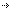 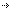 EfficientIndicators in this frameworkKPIs for Australian Public Mental Health Services: PI 05 – Average cost per acute mental health admitted patient day, 2019 (Service level)
       Health, Superseded 13/01/2021KPIs for Australian Public Mental Health Services: PI 05 – Average cost per acute mental health admitted patient day, 2018 (Service level)
       Health, Superseded 13/01/2021KPIs for Australian Public Mental Health Services: PI 05J – Average cost per acute mental health admitted patient day, 2018
       Health, Superseded 13/01/2021KPIs for Australian Public Mental Health Services: PI 04 – Average length of acute mental health inpatient stay, 2018 (Service level)
       Health, Superseded 13/01/2021KPIs for Australian Public Mental Health Services: PI 06 – Average treatment days per three-month community mental health care period, 2018 (Service level)
       Health, Superseded 13/01/2021KPIs for Australian Public Mental Health Services: PI 07 – Average cost per community mental health treatment day, 2018 (Service level)
       Health, Superseded 13/01/2021KPIs for Australian Public Mental Health Services: PI 04J – Average length of acute mental health inpatient stay, 2019
       Health, Superseded 13/01/2021KPIs for Australian Public Mental Health Services: PI 05J – Average cost per acute mental health admitted patient day, 2019
       Health, Superseded 13/01/2021KPIs for Australian Public Mental Health Services: PI 04 – Average length of acute mental health inpatient stay, 2019 (Service level)
       Health, Standard 13/01/2021KPIs for Australian Public Mental Health Services: PI 06 – Average treatment days per three-month community mental health care period, 2019 (Service level)
       Health, Superseded 13/01/2021KPIs for Australian Public Mental Health Services: PI 07 – Average cost per community mental health treatment day, 2019 (Service level)
       Health, Superseded 13/01/2021KPIs for Australian Public Mental Health Services: PI 04J – Average length of acute mental health inpatient stay, 2018
       Health, Superseded 13/01/2021KPIs for Australian Public Mental Health Services: PI 06J – Average treatment days per three-month community mental health care period, 2018
       Health, Superseded 13/01/2021KPIs for Australian Public Mental Health Services: PI 06J – Average treatment days per three-month community mental health care period, 2019
       Health, Superseded 13/01/2021KPIs for Australian Public Mental Health Services: PI 07J – Average cost per community mental health treatment day, 2018
       Health, Superseded 13/01/2021KPIs for Australian Public Mental Health Services: PI 07J – Average cost per community mental health treatment day, 2019
       Health, Superseded 13/01/2021KPIs for Australian Public Mental Health Services: PI 04J – Average length of acute inpatient stay, 2016
       Health, Superseded 14/06/2017KPIs for Australian Public Mental Health Services: PI 04J – Average length of acute inpatient stay, 2015
       Health, Superseded 11/05/2016KPIs for Australian Public Mental Health Services: PI 05J – Average cost per acute admitted patient day, 2016
       Health, Superseded 14/06/2017KPIs for Australian Public Mental Health Services: PI 05J – Average cost per acute admitted patient day, 2015
       Health, Superseded 11/05/2016KPIs for Australian Public Mental Health Services: PI 06J – Average treatment days per three-month community care period, 2016
       Health, Superseded 14/06/2017KPIs for Australian Public Mental Health Services: PI 06J – Average treatment days per three-month community care period, 2015
       Health, Superseded 11/05/2016KPIs for Australian Public Mental Health Services: PI 07J – Average cost per community treatment day, 2016
       Health, Superseded 14/06/2017KPIs for Australian Public Mental Health Services: PI 07J – Average cost per community treatment day, 2015
       Health, Superseded 11/05/2016KPIs for Australian Public Mental Health Services: PI 04J – Average length of acute inpatient stay, 2017
       Health, Superseded 13/01/2021KPIs for Australian Public Mental Health Services: PI 05J – Average cost per acute admitted patient day, 2017
       Health, Superseded 13/01/2021KPIs for Australian Public Mental Health Services: PI 06J – Average treatment days per three-month community care period, 2017
       Health, Superseded 13/01/2021KPIs for Australian Public Mental Health Services: PI 07J – Average cost per community treatment day, 2017
       Health, Superseded 13/01/2021KPIs for Australian Public Mental Health Services: PI 04 – Average length of acute inpatient stay, 2015–2017
       Health, Superseded 13/01/2021KPIs for Australian Public Mental Health Services: PI 05 – Average cost per acute admitted patient day, 2015–2017
       Health, Superseded 13/01/2021KPIs for Australian Public Mental Health Services: PI 06 – Average treatment days per three-month community care period, 2015–2017
       Health, Superseded 13/01/2021KPIs for Australian Public Mental Health Services: PI 07 – Average cost per community treatment day, 2015–2017
       Health, Superseded 13/01/2021Identifying and definitional attributesIdentifying and definitional attributesItem type:Framework DimensionMETEOR identifier:584870Description:Achieving desired results with most cost effective use of resources